Победители Всероссийского конкурса эссе «Подними голову, и ты увидишь небо!»Возрастная группа: педагоги Номинация «Космос души»I  местоСтанко Татьяна Анатольевна – педагог (учитель русского языка и литературы МБОУ Новогеоргиевской СОШ Шимановского района Амурской области), стихотворение «Мой космос»Беляева Ольга Федоровна – преподаватель русского языка и литературы МОАУ СОШ № 2 с. Исянгулово. Работа на тему «Памяти моих родных и близких посвящается...»II местоНоскова Наталья Ивановна – учитель изобразительного искусства и мировой художественной культуры БОУ г. Омска «Гимназия № 43», Заслуженный учитель РФ. Работа на тему «Дари крылья!»III местоВасильева Татьяна Михайловна – педагог дополнительного образования МОУ ДО «Слободзейская ДЭТБ», руководитель литературно-краеведческого кружка «Родничок» ответственный редактор районной газеты «Слободзейские вести»   г. Слободзея, Приднестровье. Работа на тему «Звезда упала на ладошку»Номинация «Преодоление»I местоДавыдова Ольга Юрьевна – учитель русского языка и литературы, МБОУ города Костромы «Средняя общеобразовательная школа № 29»II местоПрохорова Мария Павловна – учитель английского языка школы – интерната № 30 ОАО «РЖД» г. Комсомольск-на-Амуре Хабаровского краяIII местоКоробова Светлана Николаевна – учитель русского языка и литературы МОУ «Средняя общеобразовательная школа №1» р.п. Средняя Ахтуба Волгоградской области. Работа на тему «Своя колея!»Кондалева Светлана Владимировна – учитель МКОУ СОШ  №3г. Людиново Калужской области. Работа на тему «Отец – ответственная должность»Номинация «Первооткрыватели»I местоСейфи Светлана Талгатовна — учитель МБОУ «Школа 66» г. Нижнего Новгорода, Заслуженный учитель РФ. Работа на тему «Жизнь, как яркая звезда»II местоКокорина Татьяна Егоровна, учитель   МБОУ   Волковская СОШ Воткинского  района Удмуртской Республики, п. НовыйIII место	Тенешева Елена Михайловна, учитель русского языка и литературы МБОУ «Большеталдинская средняя общеобразовательная школа» село Большая Талда Прокопьевский район Кемеровская область. Работа на тему «ИКАР.   Впечатления от картины П. Брейгеля-старшего "Падение Икара"»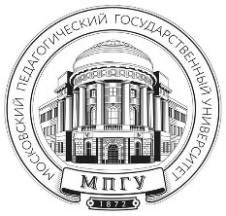 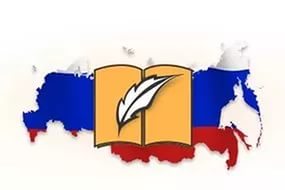 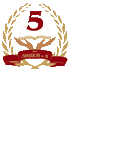 